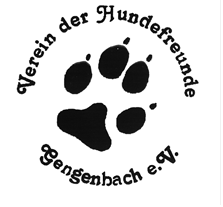 Ort:			Vereinsgelände des VdH Gengenbach    (GPS Koordinaten:  48.401928,   8.005965)   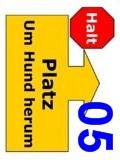 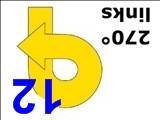 			Berghauptener Str.  29,  77723 Gengenbach      Richterin:		Daniela Novak                                          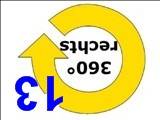 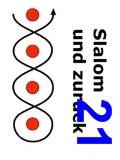 Teilnehmer:	50 Starter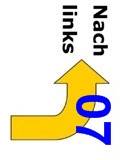 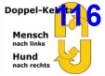 Klassen:		Senioren, Beginner, Klasse 1, 2 und 3                         Meldebeginn:	03.03.2019Meldeschluss:	12. Mai oder bei Erreichen der max. Starterzahl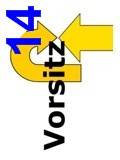 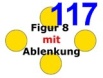 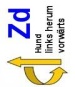 Turnierbeginn:	9:00 UhrMeldestelle:	7.30 – 8.30 Uhr (Senioren, Beginner, Klasse 1)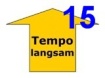 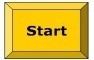                                   10.30 – 11. 30 Uhr (Klasse 2 und 3)	Teilnahmegebühr: 15 € / Startgebühr ist sofort nach Meldebestätigung zu überweisenMeldungen über OMA Hundesportkalender     Ansprechpartner: sanne.holzer@web.de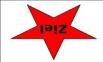 Startbedingungen:Hund ist mindestens 15 Monate alt; Hündinnen dürfen nicht läufig sein. Haftpflichtversicherung und gültige Tollwutimpfung für jeden teilnehmenden Hund (Impfpasskontrolle im Meldebüro)Ein Hundeführer darf mit mehreren Hunden, ein Hund mit max. 2 Hundeführern starten (ein Meldeformular pro Team)Vorhandene Leistungsurkunde / Turnierkarte mit eingetragenen Ergebnissen von vorherigen Rally Obedience Prüfungen Anträge auf Parcoursanpassung bis spätestens 14 Tage vor dem Turnier einreichenGerichtet wird nach dem aktuellen VDH Regelwerk Rally ObedienceMit der Anmeldung erklärt Ihr Euch damit einverstanden, dass Turnierergebnisse/Starterlisten und Fotos in Presse bzw.        auf unserer Homepage und am Turniertag veröffentlicht werden 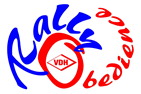 Für Euer leibliches Wohl wird bestens gesorgtWir freuen uns auf Euch!